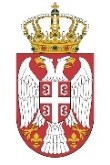 SZERB KÖZTÁRSASÁGVAJDASÁG AUTONÓM TARTOMÁNYZENTA KÖZSÉGÁLTALÁNOS KÖZIGAZGATÁSI ÉS TÁRSADALMI TEVÉKENYSÉGI OSZTÁLYSzám: 000813589 2024 08858 000 001Kelt.  2024. február 29-ćnZ e n t a,  Főtér 1. sz. Tel. 024/655-428 É R T E S Í T É Sazon szülők részére, akik gyermeke a tanév kezdetéig legalább hat és fél, és legfeljebb hét és fél éves életkorát betöltötteTisztelt szülők,az oktatási és nevelési rendszer alapjairól szóló törvény (a SZK Hivatalos Közlönye, 88/2017., 22/2018. – más törvény, 10/2019 szám, 27/2018. –más törvény, 6/2020. szám, 129/2021. szám és 92/2023 szám)  22. szakaszának 2. bekezdése és az alapfokú oktatásról és nevelésről szóló törvény (a SZK Hivatalos Közlönye, 55/2013., 101/2017., 27/2018. – más törvény, 10/2019., 86/2019 - más törvény, 27/2018 – más törvény és 129/2021. szám és 92/2023 szám)  55. szakaszának  1. bekezdése a alapján, felhívjuk, hogy gyermekét  aki a tanév kezdetéig legalább hat és fél, és a legfeljebb hét és fél éves életkorát betöltötte írassa be az általános iskolába. Az oktatáshoz való jog alapvető emberi jog.  A Szerb Köztársaság alkotmánya (a SZK Hivatalos Közlönye, 98/2006. szám és 115/2021. szám) 71. szakaszának (1) és (2) bekezdése szerint, „Mindenkinek joga van, hogy oktatásban részesüljön. Az általános iskolai oktatás kötelező és ingyenes.”Ahhoz, hogy a gyermekеknek megvalósuljon a joga az oktatáshoz, az oktatási és nevelési rendszer alapjairól szóló 84. szakasza 1. bekezdésének 1. pontja szerint, a gyermekek szülői, illetve más törvényes képviselői, felelősek a gyermekek iskoláskor előtti előkészítő programba való beíratásáért és az iskolába való beíratásáért. (Az oktatási és nevelési rendszer alapjairól szóló törvény 84. szakasza szerinti kötelezettségek megszegéséért a szülő, illetve más törvényes képviselő, a törvény 194. szakasza szerint, szabálysértés miatt 10.000-től 100.000 dinárig terjedő pénzbírsággal sújtható.)Ahhoz, hogy a gyermek szülői, illetve más törvényes képviselői, időben értesüljenek kötelességeikről a gyermek iskoláskor előtti előkészítő programba való beíratásáért és az iskolába való beíratásáért, a törvényhozó a helyi önkormányzati egységek kötelezettségeit látta elő:1. az oktatási és nevelési rendszer alapjairól szóló törvény 22. szakaszának 2. bekezdése és az alapfokú oktatásról és nevelésről szóló 55. szakaszának 1. bekezdése szerint, a helyi önkormányzati egység nyilvántartást vezet és tájékoztatja az iskolát és a szülőket, illetve más törvényes képviselőket, azokról a gyermekekről, akiknek be kell iratkozniuk az általános iskola első osztályába, legkésőbb a folyó év február végéig a következő tanévre vonatkozóan; 2. az iskoláskor előtti nevelésről és oktatásról szóló törvény  (a SZK Hivatalos Közlönye, 18/2010., 101/2017.,  113/2017 – más törvény,  95/2018 – más törvény, 10/2019. szám és 86/2019 – más törvény, 123/2021 – más törvény és 129/2021. szám) 23. szakasza  1. bekezdése szerint, a helyi önkormányzati egység nyilvántartást vezet azokról a gyermekekről, akik elérték a kort az iskola-előkészítő programhoz, és értesíti az óvodai intézményt, illetve az iskola-előkészítő programot megvalósító iskolát és a szülőt, illetve törvényes képviselőt, legkésőbb a folyó év április 1-ig a következő évre vonatkozóan.Egyébként, az oktatási és nevelési rendszer alapjairól szóló törvény 55. szakaszának 3. bekezdése szerint, a tanév kezdetéig a legalább hat és fél, és a legfeljebb hét és fél éves életkorát betöltő összes gyermeknek be kell iratkoznia az iskolába (az idén ezek a 2017. március 1. és 2018. február 28. között született gyerekek), az iskoláskor előtti nevelésről és oktatásról szóló törvény 22. szakaszának 1. bekezdése szerint, az iskola-előkészítő program a gyermekek beiskolázását megelőző évben valósul meg (az idén ezek a 2018. március 1. és 2019. február 28. között született  és  azok az idősebb gyerekek, akiket még nem írattak be az iskolába).Eleget téve törvényes kötelezettségének, Zenta község, mint helyi önkormányzati egység, az idén is, 2024. február végéig  értesíti az iskolát és felhívja a szülőket,  illetve a más törvényes képviselőket, hogy a gyermeket írassák be a általános iskola első osztályába, illetve   2024. április 1-ig  értesíti az óvodai intézményt és felhívja a szülőket,  illetve a más törvényes képviselőket, hogy a gyermeket írassák be az iskoláskor előtti előkészítő programba, amely zentai „Snežana-Hófehérke“ Óvodába valósul meg.А gyermekek szülei, illetve más törvényi képviselői а gyermekek iskolába történő beíratását az általános iskolával együttműködve valósíthatják meg.       Zenta község területén, a nyilvános általános iskolák hálózatáról szóló rendelet (Zenta Község Hivatalos Lapja, 8/2019. sz.) 3. és 4. szakasza alapján, az elsőtől negyedik, illetve nyolcadik osztályos tanulók oktatására, négy (4) törzs általános iskolát és három (3) kihelyezett tagozatot alapítottak, mégpedig a következőket:    1.   Stevan Sremac Általános Iskola Zentán, a Makszim Gorkij 1-es szám alatt,2.   Petőfi Sándor Általános Iskola, Zentán, az Árpád u. 83-as szám alatt,3.   Thurzó Lajos Általános Iskola, Zentán, a Vasútsor 44-es szám alatt és a4.   Tömörkény István Általános Iskola, Tornyoson, a Radnóti Miklós u. 12-es szám alatt.A zentai Petőfi Sándor Általános Iskola keretében kihelyezett tagozatot szerveztek, éspedig a felsőhegyi Csokonai Vitéz Mihály Kihelyezett Tagozatot, a Nagyköz 37/a szám alatt.A tornyosi Tömörkény István Általános Iskola keretében megszerveztek két kihelyezett tagozatot, éspedig:1.   A Kevi Kihelyezett Tagozatot, Kevi, Kossuth Lajos  u. 6, s2.   Bogarasi Kihelyezett Tagozatot, Bogaras, Marsall Tito u. 25.A Stevan Sremac Általános Iskola területi elrendezése Zentán, a Makszim Gorkij u. 1-es szám alatt, felöleli a Tiszapart-Alvég Helyi Közösséget.A Petőfi Sándor Általános Iskola, az Árpád u. 83-as szám alatt, területi elrendezése felöleli a Centar –Tópart Helyi Közösséget és a Felsőhegy Helyi Közösséget.A felsőhegyi Csokonai Vitéz Mihály Kihelyezett Tagozat területi elrendezése, a zentai Petőfi Sándor Általános Iskola felöleli a Felsőhegy Helyi Közösséget.A zentai Thurzó Lajos Általános Iskola területi elrendezése, Vasútsor 44-es szám alatt felöleli a Kertek Helyi Közösség területét.A tornyosi Tömörkény István Általános iskola területi elrendezése, a Radnóti Miklós u. 12- es szám alatt felöleli a Tornyos Helyi Közösséget, a Kevi Helyi Közösséget és a Bogaras Helyi Közösséget.A Kevi Kihelyezett Tagozat területi elrendezése, a tornyosi Tömörkény István Általános Iskola felöleli  Kevi Helyi Közösség területét.A bogarasi Bogarasi Kihelyezett Tagozat területi elrendezése a tornyosi Tömörkény István Általános  Iskola felöleli  a Bogaras Helyi Közösség területét.                                                                                                     Kecskés Dezső   s.k.                                                                                                       .                                                                                                                            okl. jogász